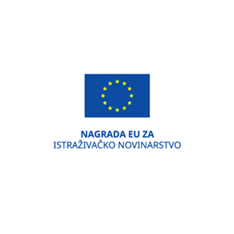 Nagrada EU za istraživačko novinarstvo u BiH Natječaj za dodjelu Nagrade Europske unije za istraživačko novinarstvo u BiH Bosna i Hercegovina, 2015. (za postignuća u 2014.)Upute za predaju prijava/nominacijaNacionalni koordinator: Mediacentar SarajevoDatum objave natječaja:  24. mart 2015. godine Rok za primanje prijava/nominacija: 23. april 2015. godine Ovaj dokument sačinjen je uz financijsku podršku Europske unije. Za njegov sadržaj odgovorni su Mirovni institut i Mediacentar Sarajevo, te se nipošto ne može smatrati da isti odražava stavove Europske unije.SadržajKontekstCiljNagradni fondPravila natječajaKakve priče dolaze u obzir?Ko može sudjelovati na natječaju?Kako podnijeti prijavu/nominaciju?Prijavni obrasciKako podnijeti prijavu/nominaciju?Rok za predaju prijavaDodatni podaciEvaluacija i odabir prijava/nominacijaObavještavanje kandidata/nominatora o odluci žirijaAneksi – prijavni obrasci (priloženi kao odvojene datoteke)1. KontekstNagradu Europske unije za istraživačko novinarstvo u zemljama Zapadnog Balkana i Turskoj utemeljila je Glavna uprava za proširenje Europske komisije, nakon objavljivanja Strategije širenja Europske Unije u kojoj se prepoznaje izražena potreba da se osigura sloboda izražavanja u medijima i podrži istraživačko novinarstvo u nadgledanju reformskih procesa i održavanju povijesnog zamaha u kretanju ka pridruživanju Europskoj uniji.Opcija 1: Nagrada Europske unije za istraživačko novinarstvo dodjeljuje se svake godine u svakoj od sedam zemalja potencijalnih kandidata za članstvo u EU u sljedeće tri godine: 2015. (dodjeljuje se za radove i postignuća na polju istraživačkog novinarstva ostvarena u 2014.), 2016. (za postignuća ostvarena u 2015.) te 2017. (za postignuća ostvarena u 2016.).U obzir dolaze istraživačke priče koje predstavljaju doprinos transparentnosti i izvještavanju o društvenim pitanjima vezanim za zloupotrebu položaja i ovlasti i kršenje osnovnih prava, korupciju i organizirani kriminal u BiH, a koja ne bi privukla pažnju javnosti da priče nisu objavljene.Nagradni fond za svih sedam zemalja-korisnica za sve tri godine ukupno iznosi 210.000 EUR. Godišnji nagradni fond za svaku zemlju iznosi 10.000 EUR; svake godine u svakoj od zemalja bit će nagrađeno 1-3 novinara; pojedinačne nagrade iznosit će 3000-5000 EUR. Nagradom upravlja regionalno partnerstvo organizacija civilnog društva, kojim koordinira Mirovni institut iz Ljubljane, koji je za tu ulogu odabrala Europska komisija:Albanski medijski institut (AMI), Tirana, AlbanijaFondacija za medije i civilno društvo Mediacentar Sarajevo (MCF), Sarajevo, Bosna i HercegovinaKosovsko vijeće za štampu (KPC), Priština, KosovoMakedonski institut za medije (MIM), Skoplje, MakedonijaCrnogorski institut za medije (MMI), Podgorica, Crna GoraNovosadska novinarska škola (NSSJ), Novi Sad, SrbijaPlatform24 (P24), Istanbul, TurskaPridruženi partner: The Guardian Foundation, London, Ujedinjeno Kraljevstvo.Europska komisija će nadgledati i odobravati sve važne korake u proceduri dodjele nagrade.2. Cilj Nagrada Europske unije za istraživačko novinarstvo ima za cilj slaviti i promovirati izuzetna postignuća novinara-istraživača, te povećati vidljivost kvalitetnog istraživačkog novinarstva u zemljama Zapadnog Balkana  i Turske. 3. Nagradni fondNagradni fond u Bosni i Hercegovini za 2014. godinu,  (za postignuća ostvarena u 2014. godini ) iznosi 10.000 eura.Bit će nagrađena do tri najbolje ocijenjena rada. Iznos pojedinačnih nagrada kreće se u rasponu od 3000 do 5000€.U iznimnim slučajevima žiri može odlučiti da ne dodijeli sve nagrade ako kvalitet prijavljenih radova ne bude na zadovoljavajućem nivou. Novac koji ne bude dodijeljen u tekućoj godini bit će prebačen u fond za narednu godinu.Navedene vrijednosti nagrada predstavljaju bruto iznose, i ne uključuju zakonom predviđene odbitke.U suradnji s fondacijom Guardian (The Guardian Foundation), među pobjednicima natječaja u sedam zemalja bit će odabrana najbolja istraživačka priča u regionu. Autor će dobiti poziv za studijsku posjetu Guardianu/Observeru.4. Pravila natječaja4.1 Kakve priče dolaze u obzir? Mediacentar Sarajevo kao član regionalnog partnerstva organizacija civilnog društva koje upravlja Nagradom traži nominacije za:Istraživačke priče objavljene od 1. januara do 31. decembra 2014. godine u kojima se izvještava o društvenim pitanjima vezanim za zloupotrebu položaja i ovlasti i kršenje osnovnih prava, korupciju i organizirani kriminal u BiH, a koja ne bi zadobila pažnju javnosti da priče nisu objavljene.Moguće je nominirati istraživačke priče objavljene ili emitirane u medijima bilo koje vrste u Bosni i Hercegovini: u novinama/magazinima, na radiju, televiziji, internet portalima, ili u više medija različitog tipa.4.2 Ko može sudjelovati na natječaju?Nominirani mogu biti novinari ili grupe novinara za istraživačke priče objavljene od 1. januara do 31. decembra 2014. godine u kojima se izvještava o društvenim pitanjima vezanim za zloupotrebu položaja i ovlasti i kršenje osnovnih prava, korupciju i organizirani kriminal u BiH, a koja ne bi zadobila pažnju javnosti da priče nisu objavljene. Moguće je nominirati istraživačke priče objavljene ili emitirane u medijima u 2014. godine (a namijenjene publici u Bosni i Hercegovini na zvaničnom jeziku/jezicima, manjinskom jeziku/jezicima ili međunarodnim jezicima. To uključuje sve vrste medija u Bosni i Hercegovini: štampa, radio, TV, internetski mediji, ili više medija različitog tipa.Uz nominacije istraživačkih priča objavljenih u medijima u Bosni i Hercegovini  (namijenjenih publici u Bosni i Hercegovini na jezicima koji nisu zvanični u Bosni i Hercegovini (manjinski jezik ili jezik neke etničke grupe, međunarodni jezik) moraju biti priloženi prijevodi na jedan od zvaničnih jezika. Prijave/nominacije mogu podnositi:Novinari ili grupe novinara kandidati za nagradu (samonominacija)Fizička lica ili organizacije (npr. medijske udruge, sindikati, univerziteti, itd.) pod uvjetom da pribave pristanak osoba koje nominiraju. Samonominacije su naročito dobrodošle.Novinar ili grupa novinara može prijaviti jednu ili više priča. Prijave se podnose odvojeno.Kandidat za nagradu i nominator prihvataju uvjete i pravila ovog natječaja. Kandidati moraju biti spremni potvrditi da su autori nominiranih radova, te voljni da se pojave u javnosti. Kandidat za nagradu ne može biti osoba na koju se odnose odredbe iz Odjeljka 2.3.3 Praktičnog vodiča za procedure ugovaranje Europske službe za vanjsko djelovanje  (http://ec.europa.eu/europeaid/prag/document.do?chapterId=2.3.3.&id=221)5. Kako podnijeti prijavu/nominaciju?5.1 Prijavni obrasciPrijave/nominacije moraju biti pripremljene na prijavnim obrascima i u skladu s uputama. Obrasci moraju biti popunjeni na bosanskom/hrvatskom/srpskom jeziku. Potpuna prijava/nominacija uključuje:Obrazac A: predstavljanje nominirane priče i novinara1.1 Prilog uz obrazac A: istraživačka priča. 
U slučaju da je istraživačka priča objavljena ili emitirana na jeziku koji nije bosanski/hrvatski/srpski, mora biti priložen prijevod. 2. Obrazac B: Izjava novinara i nominatora5.2 Kako podnijeti prijavu/nominaciju? Prijava/nominacija mora biti podnesena elektronskim putem na sljedeću e-mail adresu: EUAward@media.ba, predmet: EU nagrada BiH/2014 - >ime nominatora<Molimo da se pridržavate sljedećih smjernica:Obrasci A i B moraju biti poslani u PDF formatu. Potpisi moraju biti jasno vidljivi. Istraživačka priča priložena uz obrazac A mora biti podnesena na sljedeći način:žŠtampa: priložite priču u PDF formatu ili link za web stranicu na kojoj se priča može pročitati. TV/radio: priložite link za web stranicu na kojoj se priča može pogledati/poslušati, ili je pošaljite u video/audio formatu. Internet mediji: priložite link za web stranicu na kojoj žiri može ocijeniti vašu priču.5.3 Rok za predaju prijavaRok za predaju prijava elektronskom poštom: 23. april 2015. godine je na EUaward@media.ba. 6. Dodatni podaciEventualna pitanja šaljite na: EUaward@media.ba Odgovori na pitanja zaprimljena prije isteka roka za predaju prijava/nominacija bit će dostupni na stranici www.media.ba. 7. Evaluacija i odabir prijava/nominacijaPrijave koje ispunjavaju administrativne uvjete i uvjete za sudjelovanje razmotrit će žiri koji će se voditi kriterijima za odabir i nagrađivanje: Dodatni kriteriji koji se primjenjuju u slučaju da dva najbolje plasirana rada (ili više njih) osvoje isti broj bodova:U slučaju zaprimanja velikog broja prijava, žiri će napraviti preliminarni izbor na osnovu relevantnosti i kvalitete prijava te sačiniti listu. Prijave koje uđu u uži izbor bit će u potpunosti ocijenjene na osnovu gore navedenih kriterija. 8. Obavještavanje kandidata/nominatora o odluci žirijaKandidati/nominatori bit će pismeno obaviješteni o rezultatima natječaja.  9. Aneksi: Prijavni obrasci: Obrazac A i Obrazac B (priloženi kao odvojene datoteke). Kriteriji Maksimalni broj bodova1. Relevantnost istraživačke pričeKoliko su za društvo/stanovništvo relevantna pitanja/slučajevi zloupotrebe položaja i ovlasti i kršenja temeljnih prava, korupcije i organiziranog kriminala koji su razotkriveni u istraživačkoj priči? Da li je priča otkrila činjenice od velikog značaja i javnog interesa, a koje su od javnosti prikrivali važni i moćni igrači?302. Kvalitet istraživačke pričeDa li je hipoteza čvrsta i koliko dobro je/su ključni problem(i) elaboriran(i)?Koliko je istraživanje sveobuhvatno/dubinski/temeljito/pažljivo provedeno s puno pažnje posvećene detaljima, i predstavljeno u priči? Koliko dobro priča pokriva razne kuteve? U kojoj mjeri su podaci provjererni?Da li je priča dobro napisana? Da li je stil dobar?501020203. OriginalnostU kojoj mjeri se priča bavi pitanjima na koja pažnja javnosti nije bila skretana, ili je bila skretana u ograničenoj mjeri? Da li je autor koristio neki nov pristup u prezentiranju priče? 104. Profesionalna posvećenost i integritet novinaraDa li je autor pokazao profesionalnu posvećenost i integritet, naročito u dugoročnom smislu? Kako se to ogleda u njegovim/njenim ostalim radnim postignućima? 10UKUPNO100 Kriteriji Maksimalni broj bodova5. UtjecajDa li su priču prenijeli drugi mediji, i da li je ona utjecala na javno mnijenje?Da li je priča izazvala reakciju odgovornih lica i/ili pravosudnih organa?10